Муниципальное бюджетное общеобразовательное учреждение       средняя общеобразовательная школа № 1 с. Анучино  Классный час – викторина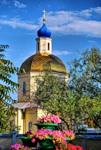 Классный час – викторина «Моя Родина – Россия»Если не мы, то кто жеДетям нашим поможетРоссию любить и знать.Как важно не опоздать!Задачи:закрепить знания детей о государственных символах России;воспитывать чувство любви к своей Родине – России;расширять представления о природе России;развивать умение отгадывать кроссворды;развивать умение правильно строить свой ответ, согласно грамматическим правилам;развивать познавательные интересы;воспитывать в детях чувство товарищества, умение сопереживать и поддерживать друг друга;создать радостное и веселое настроение у детей.Ход занятияВступительная часть.Звучит запись песни «С чего начинается Родина»Учитель. - Ребята, вы прослушали песню на слова М. Матусовского, муз. В. Баснера «С чего начинается Родина».- Что такое Родина? (Ответы детей.)Учитель - Родина – это дом, в котором мы живём, и русская берёзка, и крик кукушки, и бескрайние просторы. Это место, где ты торился и вырос.Дети читают стихи1 ученик:«Что мы Родиной зовем?
Дом, где мы с тобой живем,
И березки, вдоль которых 
Рядом с мамой мы идем.2 ученик:Что мы Родиной зовем?
Поле с тонким колоском, 
Наши праздники и песни,
Теплый вечер за окном.3 ученик:Что мы Родиной зовем?
Все, что в сердце бережем,
И под небом синим-синим
Флаг России над Кремлем».Учитель- Мы  живем в стране, у которой удивительно красивое имя – Россия. А вы знаете, почему у нашей страны такое название?За ясные зори, умытые росами,За русское поле с колосьями рослыми.За реки разливные в пламени синемТебя по-славянски назвали Россия.                                           С. КомратоваУчительЧтобы любить свою Родину, надо её хорошо знатьДавайте проверим наши знания о России. Задания викторины1 конкур: «Что я знаю о России»Учитель: - Я буду говорить начало предложения, а вы его закончите.Наша страна называется…  Россия.Граждане России называются…  россиянеКто президент в России… Путин.   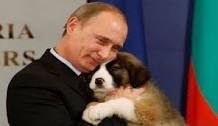 Кто выбирал президента?  -  российский народ.Какой документ имеет гражданин России…  паспорт.В каком документе записаны права гражданина России… конституция РФ.Что должен делать гражданин России, живя в российском государстве…соблюдать права и обязанности.Какое дерево является символом России? – берёза2 конкурс: «Символы государства»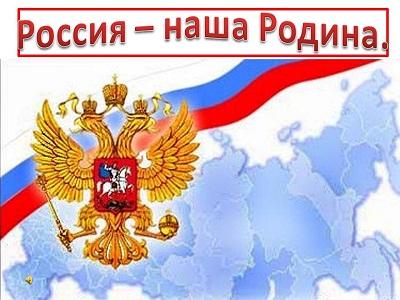 Ответь на вопросыКакие государственные символы вы знаете? (Герб, флаг, гимн.)  Что такое государственный гимн? (Главная песня страны, исполняется в особо торжественных случаях, слушать ее надо стоя, проявляя уважение.)  Прослушивание гимна Игра  «Узнай наш флаг». 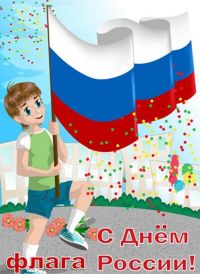 Предлагаю на доске выбрать среди разных флагов российский флаг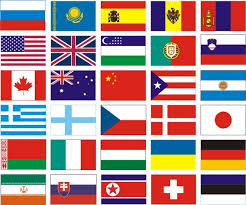 Учитель- Где можно увидеть российский флаг? (На государственных зданиях, кораблях, самолетах, жилых домах в дни государственных праздников.)  Белый цвет обозначает чистоту, синий – небо и верность, красный – огонь и отвагу.Учитель- Трёхцветный флаг России был учреждён первым российским императором Петром Великим ещё в 1693 году.Флаг России 

Белый цвет – берёзка,
Синий – неба цвет.
Красная полоска –
Солнечный рассвет.
(В. Степанов)О русском флагеМихаил ПушкаревБелый, синий, красный.
Триколор прекрасный.
Это наш великий русский флаг!
В мире его знают,
К тому же уважают.
Пусть его всегда боится враг!

Был Петром он принят,
Нас он не покинет,
Флаг не будет спущен никогда!
В море при Цусиме,
На суше в Измаиле
Храбро бились мы под ним всегда!

Михаил Кутузов
Победил французов,
Смог он честь России отстоять!
Знайте наши предки -
В двадцать первом веке
Славу флага будем продолжать!Игра «Узнай наш герб». Учитель Надо найти  российский герб среди гербов других стран. - Что изображено на нашем гербе? (Золотой двуглавый орел со скипетром и державой, на щите изображен Георгий Победоносец на коне, он копьем поражает змея.) - Герб наш символизирует победу добра над злом, красоту и справедливость.Ученик читает стихи о гербе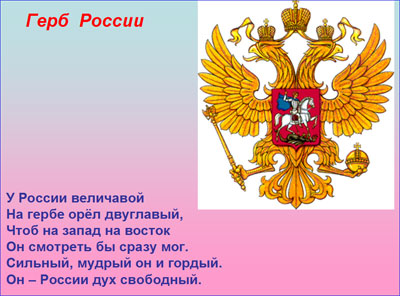 3 конкурс «Города России»Учитель- Назовите столицу РоссииРебёнок читает стихотворение.Москва – России краса Городов не перечесть:И Париж, и Лондон есть,Рим, Венеция, Берлин,Вена, Токио, Пекин –Городов великих, славных,Людных, шумных, ярких самых,Удивительных... И всё жеЕсть один – всего дороже,Город близкий и родной,          Тот, что нарекли Москвой!(В. Борисов)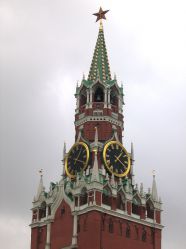 Москва – святой Руси и сердце,  и глава!Игра – аукцион «Назови город России»4 конкурс «О России песни петь…»Конкурс «Собери пословицу»Народная мудрость гласит…Поэты воспевают Родину в своих стихах…Дети читают стихи о РодинеРодина 

Родина – слово большое, большое!
Пусть не бывает на свете чудес,
Если сказать это слово с душою,
Глубже морей оно, выше небес! 

В нем умещается ровно полмира:
Мама и папа, соседи, друзья.
Город родимый, родная квартира,
Бабушка, школа, котенок … и я.

Зайчик солнечный в ладошке,
Куст сирени за окошком
И на щечке родинка –
Это тоже Родина.
(Т. Бокова)
 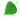 Здравствуй, Родина моя 

Утром солнышко встает,
Нас на улицу зовёт.
Выхожу из дома я: 
– Здравствуй, улица моя!

Я пою и в тишине
Подпевают птицы мне.
Травы шепчут мне в пути:
– Ты скорей, дружок, расти!

Отвечаю травам я,
Отвечаю ветру я,
Отвечаю солнцу я:
– Здравствуй, Родина моя!(В. Орлов)Писатели создавали свои произведения о Родине.Константин УшинскийНаше отечествоНаше отечество, наша родина — матушка Россия. Отечеством мы зовём Россию потому, что в ней жили испокон веку отцы и деды наши.Родиной мы зовём её потому, что в ней мы родились. В ней говорят родным нам языком, и всё в ней для нас родное; а матерью — потому, что она вскормила нас своим хлебом, вспоила своими водами, выучила своему языку, как мать она защищает и бережёт нас от всяких врагов.Велика наша Родина-мать — святорусская земля! От запада к востоку тянется она почти на одиннадцать тысяч вёрст; а от севера к югу на четыре с половиною.Не в одной, а в двух частях света раскинулась Русь: в Европе и в Азии...Много есть на свете, и кроме России, всяких хороших государств и земель, но одна у человека родная мать — одна у него и родина.А композиторы сочиняли музыкуДети поют песню о РодинеИтог занятияУчитель-  Наше занятие закончилось.  И мне хотелось бы закончить его такими прекрасными словами:Для меня Россия – белые березы,Для меня Россия – утренние росы,Для меня Россия ты всего дороже.У моей России длинные косички.У моей России светлые реснички,У моей России голубые очи.На меня Россия ты похожа очень.Ты, моя Россия, всех теплом согреешь,Ты, моя Россия, песни петь умеешь,Ты, моя Россия, неразлучна с нами.Ведь Россия наша – это мы с друзьями!!!Пока вы ещё маленькие, вы пока не можете ничего для России сделать. Но вы можете сделать нашу страну крепкой и могучей, если будете любить своих друзей и близких, не будете ссориться, Давайте посмотрим, друг на друга, улыбнёмся и не будем забывать, что мы с вами – россияне, народ очень мудрый, терпеливый, добрый. Давайте все дружно скажем: “Если дружба велика – будет Родина крепка!”Литература:Зеленова Н.Г., Осипова Л.Е. Мы живем в России. Гражданско-патриотическое  воспитание дошкольников. (Подготовительная группа.) – М.: «Издательство Скрипторий 2003», 2011.Мой  родной дом. Программа нравственно-патриотического воспитания дошкольников. Под общ. ред. Т.И. Оверчук. – М.: ТЦ  Сфера, 2004.Информационно-деловое оснащение ДОУ. Наша Родина – Россия. – М.: ИЗДАТЕЛЬСТВО «ДЕТСТВО-ПРЕСС», 2010.Нашему народусоловей без песни.Родина любимая -чем Родина наша.Человек без Родины - родина всего дороже.Родину - матьмать родимая.Нет ничего краше, умей защищать.